TOWN OF EAGLE LAKE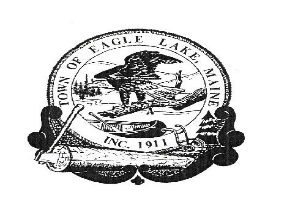 BOARD OF SELECTMEN MEETINGSeptember 16, 2020 5:30 P.M.****************************************AGENDA CALL TO ORDER: TIME 5:30 P.M.          2.          EXECUTIVE SESSION: 1 M.R.S.A. § 405 (6) (F) CONFIDENTIAL RECORDS		                      REVIEW AND CONSIDER A POVERTY ABATEMENT 3          EXECUTIVE SESSION:  1 M.R.S.A 405 § (6) (C) ECONOMIC DEVELOPMENT              REVIEW AND CONSIDER A MICRO LOAN APPLICATION         4.           ATV CLUB UPDATE         5.          CONSIDER REQUESTS TO USE TOWN FACILITIES:                          Betty Theriault request to use downstairs meeting room for monthly Good News Club                          Morgan Wilson wishes to use downstairs meeting room for Girl Scout Meetings                          Tamielee Sutherland requests to use Rec Building for a Town Pumpkin Carving Event6.          PUBLIC COMMENT         7.          TOWN MANAGER’S REPORT         UPDATES              a.     Micro Loan              b.     Pond Brook Estates              c.     Roads                d.     NASWA              e.     Junk Yard Update              f.     Credit Card Update                 8.            MONTHLY FINANCIALS – July / August 2020                          Review monthly financials for July / AugustBank ReconciliationsPond Brook Bank ReconciliationSample Check AuditSign WarrantsMicroloan        9.           APPROVE THE MINUTES OF AUGUST 19, 2020 SELECTMEN’S MEETING                       APPROVE THE MINUTES OF SEPTRMBER 8, 2020 PUBLIC HEARING       10.          REVIEW AND SIGN ORDER OF THE MUNICIPAL OFFICERS       11.          REVIEW AND CONSIDER BIDS FOR WINTER ROAD SALT       12.          OPEN POLLS 8:00 A.M. TO 8:00 P.M. ACCORDING TO 21-A M.R.S.A. ARTICLE 2                       SECTION 626 FOR THE NOVEMBER 3, 2020 MUNICIPAL, STATE GENERAL AND                                    PRESIDENTIAL ELECTION. APPOINT ELECTION WARDEN AND ELECTION                       CLERKS      13.         REVIEW AND CONSIDER UPGRADING EAGLE LAKE SIGNS       14.          OTHER BUSINESS       15.          ADJOURN